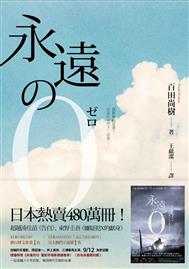     《永遠的0》（日語：永遠の0）是一本由百田尚樹所寫的日本小說，講述青年佐伯健太郎對外祖父生前戰友進行探訪追憶，以探尋戰死的外祖父宮部久藏的過去。宮部久藏是太平洋戰爭期間一名零式艦上戰鬥機飛行員，他深愛著妻子，希望活著回到家人身邊，但最終在沖繩島戰役擔任神風特攻隊隊員於攻擊中陣亡。    本書最大的關鍵以「宮部久藏是怎麼樣的人？」，透過主角左伯建太郎拜訪戰友會成員，一片一片地拼湊出宮部的真實面貌。一開始我們知道宮部是位技術高超卻珍惜生命的飛行員，但既然如此，他為何要加入特攻作戰？這個謎團促使讀者繼續翻閱下去，也是本書能夠引人目光的關鍵。●圖書作者與內容簡介：    故事開頭是一位因司法考試連續落榜的高材生，某一天接到親姐姐的雇用電話，希望可以幫忙調查兩姐弟親外公----也就是他們母親死於戰爭的生父----宮部久藏。
    調查母親生父的過去，對於撫養母親長大，十分疼愛姐弟倆的外祖父(大石)而言，可說是相當殘酷，但礙於這是母親的願望，他們還是咬牙答應。然而關於宮部的線索卻只有「以神風特攻隊員身分戰死在沖繩上空的青年」如此而已，於是他們逐一拜訪當年曾與宮部共事過的戰友們。●我的感想    永遠的零這部小說是以日本人的角度來講述太平洋戰爭及神風特攻隊。書名中的零，指的就是在二戰時期叱吒風雲的零式戰鬥機。第一句有提到這本書是站在日本人的觀點，但作者並沒有寫日本在二戰時的光榮事蹟，而是創造出一個與戰爭完全成反差的男主角--宮部久藏，並以參與當年戰爭、認識宮部先生的飛行兵用口述方式，逐一拼湊出宮部久藏的整體形象。

    「宮部是貪生怕死的小鬼!」、「宮部是駕駛零式戰鬥機的天才!」各種對立的聲音從不同戰友的口中說出。我認為作者在塑形宮部以及還原太平洋戰爭的過程中，運用了大量的對比。他人口中的宮部，無形中就會將宮部與自己做優劣比較，前往採訪的宮部子孫也會用自己的想法來看待當時與自己同歲的士兵們，因而產生新舊時代上的對比。而戰場上的慘烈、死亡----今天早上跟你一起吃早餐、聊天的人，晚飯時卻永遠不會再回來了，那種空洞、孤寂的心情，也對比出活下去的不易與重要。
    隨著訪問過的士兵越來越多，宮部久藏的形象宛如拼圖，一片片回到原位。溫文儒雅的他是駕駛零式戰鬥機的天才，但卻非常珍惜生命。在那個時代只要身為一國的士兵，都會被灌輸為國捐軀，死在戰場上是一件至高無尚的榮耀(日本人的武士道精神)；普遍地士兵也認為身為戰士，死在戰場是一件理所當然的事。但宮部卻不這麼覺得，他努力在那個混亂的年代，與死神拼搏、撐過大小血戰，只為堅守自己對妻子的承諾----活著回去。
    可是隨著戰況愈來愈不樂觀，日本在戰爭後期，竟然派出大量學生兵駕駛滿載著炸彈的飛機，衝往敵軍戰艦自我引爆，上級這種視人命如草芥做法，讓當時是這些士兵們教練的宮部徹底崩潰，以至於發誓要活著回到家人身邊的他，最後竟也成為「十死零生」的特攻隊員，在終戰前飛撞敵艦而爆炸身亡。
    其實宮部出擊特攻隊任務前，就已經發現自己飛機的引擎有問題，這種人為疏忽在戰爭中是允許迫降的，也意味著他有活下來的機會，但出乎意料，宮部在執行任務前與一位曾經救過他一命的學生兵----也就是姐弟兩人現在的外祖父(大石)，交換戰機。那位學生兵在迫降後，在儀表板的夾縫中發現宮部留給他的紙條以及妻小的照片，紙條上寫著:「我有一事相託。當我的家人身陷痛苦、走投無路時，請你伸出援手。」努力的與死亡搏鬥、撐過太平洋戰爭的考驗，只為了再見妻子與的女兒一面的宮部，為何最後選擇加入明知必死無疑的特攻隊呢？並在日本投降前駕機自爆而亡呢？在不斷地抽絲剝繭的口述歷史過程下，最後的答案竟然意外地讓人熱淚盈眶。
    這部小說所敘述故事發生在戰爭中，充滿了人類的血淚與辛酸，作者用深厚的感情，細緻的筆法，寫出在那個時代中人們的身不由己及悲哀。堅持信念的代價到底是什麼?戰爭時代，面對長官的絕對命令，有誰敢成為那唯一一個不合群者?但宮部做到了。原來逃避並不等於懦弱。逃避盲從這件事，才是真正的勇敢。
    書本封面中清爽的藍天與白雲所承載的，我想並不只是浩大的太平洋戰史，也包括了那些參與戰爭士兵們的回憶。也許再過幾年，那些曾為了國家、家人而浴血奮戰的士兵將一位位在歷史的舞台上謝幕，但我相信，在那片晴空之下，他們曾努力的活著。●思考議題：◎當所有人的想法都與自己背道而馳，是堅持自我，永不退縮，還是放棄己見，隨波逐流?◎國家到底是什麼?◎死很容易，活下去才更需要勇氣。